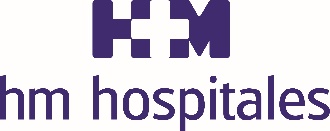 Releva en el cargo al Dr. Alfonso MorenoEL DR. ALBERTO MUÑOZ, NUEVO PRESIDENTE DE LA FUNDACIÓN DE INVESTIGACIÓN HM HOSPITALES El programa de I+D Traslacional de la ‘Fundación HM’ cuenta con líneas de investigación consolidadas en Oncología Médica de adultos y pediátrica, Cirugía Oncológica, Cardiología, Neurociencias, Medicina Regenerativa, Pediatría, Odontología y Genética MédicaEl Dr. Alberto Muñoz ha sido presidente del Jurado del Premio Internacional de Ciencias Médicas Doctor Juan Abarca ‘Abarca Prize’ en las ediciones 2021 y 2022Madrid, 18 de enero de 2023. El Dr. Alberto Muñoz ha sido nombrado nuevo presidente de la Fundación de Investigación HM Hospitales (FiHM), entidad sin ánimo de lucro, constituida en el año 2003, y cuyo principal objetivo es impulsar y gestionar el desarrollo de una I+D+i biosanitaria traslacional, que contribuya a la aplicación clínica de nuevas tecnologías y productos para el diagnóstico, la prevención y el tratamiento de las enfermedades, dirigido a la práctica de una medicina personalizada.​​Desde sus inicios, la FiHM ha promovido, financiado y liderado numerosos proyectos de investigación en los que médicos e investigadores han obtenido resultados que ya han proporcionado mejoras con beneficios directos para los pacientes. Actualmente, el programa de I+D Traslacional de la Fundación de Investigación HM Hospitales, cuenta con líneas de investigación consolidadas en Oncología Médica de adultos y pediátrica, Cirugía Oncológica, Cardiología, Neurociencias, Medicina Regenerativa, Pediatría, Odontología y Genética Médica. Tras toda una vida profesional dedicada a la investigación biomédica, el doctor Muñoz ha manifestado que inicia esta etapa, “con la ilusión y el reto de aportar a una Fundación que viene desarrollando una amplia y potente actividad desde hace ya dos décadas”. El profesor también ha manifestado sentirse honrado, “en primer lugar, por suceder a dos figuras relevantes de la medicina y la sanidad españolas como son los Dres. Juan Martínez López de Letona y Alfonso Moreno. En segundo lugar, por lo que supone de reconocimiento a mi trayectoria por parte de uno de los grupos más importantes de la sanidad privada nacional como es HM Hospitales, que tiene una muy relevante implicación y dedicación a la investigación traslacional”. El nuevo presidente de la FiHM asume el cargo con la intención de mantener e intentar potenciar las actividades y visibilidad de la entidad en los campos de la investigación, la formación y la docencia. “Este último aspecto con la perspectiva de la nueva Facultad HM Hospitales de Ciencias de la Salud de la Universidad Camilo José Cela”, ha manifestado. En la hoja de ruta que se ha marcado, el Dr. Muñoz también destaca el fomento de nuevas colaboraciones, “para poder lograr una investigación relevante y favorecer la colaboración tanto entre miembros del Grupo HM Hospitales como con otros de alto nivel que trabajan en instituciones nacionales e internacionales”. Además, por motivos sanitarios, biomédicos y sociales se plantea el impulso de nuevas líneas de investigación, “considero estratégico potenciar áreas como las resistencias bacterianas, las enfermedades inflamatorias y autoinmunes, las infecciones víricas o el envejecimiento”. Para el nuevo presidente, “la divulgación científica y la educación sanitaria son aspectos altamente considerados de acercamiento y obra social que la FiHM debe intensificar con objeto de aumentar la visibilidad y el prestigio del Grupo como referente de la sanidad privada española”.Al peso de los reconocimientos científicos nacionales e internacionales que ha recibido el Dr. Alberto Muñoz, se une el desempeño personal en una vida dedicada a la investigación, que ha permitido avanzar profundamente en el ámbito del beneficio de la salud.Dr. Alberto Muñoz Profesor de Investigación del Consejo Superior de Investigaciones Científicas (CSIC) en el Instituto de Investigaciones Biomédicas de Madrid (IIBM), Alberto Muñoz es doctor en Ciencias por la Universidad Autónoma de Madrid (1983), trabajó en el European Molecular Biology Laboratory (Heidelberg, 1986-1988) y en el Institut für Molekulare Pathologie (Genentech-Boehringer Ingelheim, Viena, 1990-1991) sobre los genes erbA, contribuyendo a la caracterización de la proteína c-erbA como el receptor de las hormonas tiroideas. En 1991, a su regreso a Madrid, investigó en el IIB los efectos de estas hormonas y de los genes erbA en el cerebro y la glándula mamaria y, desde 1999, su grupo estudia la acción de la vitamina D y su receptor VDR, y vía Wnt/beta-catenina en cáncer de colon.El profesor Alberto Muñoz ha sido coordinador de Biología Molecular y Celular en la Agencia Nacional de Evaluación y Prospectiva (1997-2000) y en la Secretaría de Estado de Universidades e Investigación (2001-2006) del Ministerio de Educación y Ciencia, miembro y coordinador adjunto del Área Biología y Biomedicina del CSIC (2000-2008), presidente de la Comisión Científica del IIB (2015-2018) y patrono de la Fundación Científica de la Asociación Española contra el Cáncer (2007-2014). Ha recibido varios premios por sus trabajos sobre receptores nucleares y cáncer: Premio Rey Jaime I de Investigación Básica (1993), I Premio de la Fundación Francisco Cobos de Investigación Biomédica (2000), Premio Harington-De Visscher de la European Thyroid Association (1999) y I Premio de la Fundación Vilardell de Gastroenterología (2006). Fundación de Investigación HM HospitalesLa Fundación de Investigación HM Hospitales es una entidad sin ánimo de lucro, constituida en el año 2003 con el objetivo fundamental de liderar una I+D biosanitaria, en el marco de la investigación traslacional, que beneficie de forma directa al paciente y a la sociedad general, tanto en el tratamiento de las enfermedades como en el cuidado de la salud, con el objetivo de hacer realidad la Medicina Personalizada.Asimismo, pretende lograr la excelencia en la asistencia sanitaria, con un claro compromiso social, educativo y de promoción de la investigación traslacional, para que los avances científicos, en tecnología e investigación, se puedan aplicar de forma rápida y directa a los pacientes.Desde sus inicios promueve, financia y lidera proyectos de investigación en los que médicos e investigadores (básicos y clínicos) intentan resolver problemas asistenciales del día a día, con un beneficio directo para los pacientes, promoviendo una Medicina basada en la evidencia científica personalizada. Asimismo, con un claro compromiso social, además de llevar a cabo diversos proyectos sociosanitarios, promueve la divulgación científica y la educación sanitaria, organizando foros científicos y editando monografías divulgativas y educativas.Más información para medios:DPTO. DE COMUNICACIÓN DE HM HOSPITALESMarcos García Rodríguez Tel.: 914 444 244 Ext 167 / Móvil 667 184 600 E-mail: mgarciarodriguez@hmhospitales.comMás información: www.hmhospitales.com